Warszawa, 10.03.2022 r.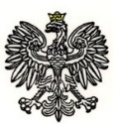 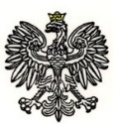 Dotyczy: postępowania prowadzonego w trybie podstawowym na dostawy oleju napędowego grzewczego do celów opałowych, nr ref.: WZP-535/22/40/AG.Wydział Zamówień Publicznych Komendy Stołecznej Policji, działając w imieniu Zamawiającego, po dokonaniu czynności badania i oceny złożonych ofert, zgodnie z art. 253  ust. 2 ustawy z dnia 11 września 2019 r. Prawo zamówień publicznych (Dz. U. 2021, poz. 1129, z późn. zm.), zwanej dalej „ustawą”, informuje, że w ww. postępowaniu:W zadaniu nr 1 na dostawy oleju napędowego grzewczego do celów opałowych do CSU Stara Wieś najkorzystniejszą ofertę złożył Wykonawca EURODOREX CZECHOWSCY, ZGLEC SPÓŁKA JAWNA, z siedzibą w Wyszkowie.Uzasadnienie wyboru:Podstawa prawna:Art. 239 ust. 2 ustawy – „Najkorzystniejsza oferta to oferta przedstawiająca najkorzystniejszy stosunek jakości do ceny lub kosztu lub oferta z najniższą ceną lub kosztem.”Podstawa faktyczna:Oferta Wykonawcy spełnia wymagania Zamawiającego zawarte w Specyfikacji Warunków Zamówienia, nie podlega odrzuceniu, uzyskała najwyższą możliwą ilość punktów w przyjętym kryterium oceny ofert i której cena nie przewyższa kwoty, jaką Zamawiający może przeznaczyć na sfinansowanie zamówienia, a Wykonawca spełnia warunki udziału w postępowaniu.Oferty podlegające ocenie uzyskały nw. wartość punktową:W zadaniu nr 2 na dostawy oleju napędowego grzewczego do celów opałowych do KP Jadów, PP Zakroczym, obiektu KSP przy ul. Jagiellońskiej 49, Komisariatu Rzecznego oraz PP Prażmów najkorzystniejszą ofertę złożył Wykonawca EURODOREX CZECHOWSCY, ZGLEC SPÓŁKA JAWNA, z siedzibą w Wyszkowie.Uzasadnienie wyboru:Podstawa prawna:Art. 239 ust. 2 ustawy – „Najkorzystniejsza oferta to oferta przedstawiająca najkorzystniejszy stosunek jakości do ceny lub kosztu lub oferta z najniższą ceną lub kosztem.”Podstawa faktyczna:Oferta Wykonawcy spełnia wymagania Zamawiającego zawarte w Specyfikacji Warunków Zamówienia, nie podlega odrzuceniu, uzyskała najwyższą możliwą ilość punktów w przyjętym kryterium oceny ofert i której cena nie przewyższa kwoty, jaką Zamawiający może przeznaczyć na sfinansowanie zamówienia, a Wykonawca spełnia warunki udziału w postępowaniu.Oferty podlegające ocenie uzyskały nw. wartość punktową:/-/NACZELNIKWydziału Zamówień PublicznychKomendy Stołecznej PolicjiMarta GAWRACZNumer ofertyNazwa i siedziba WykonawcyPunkty w kryterium cena oferty brutto1.EURODOREX CZECHOWSCY, ZGLEC SPÓŁKA JAWNA, z siedzibą w Wyszkowie100,002.PETROJET SP. Z O.O.,z siedzibą w Pionkach96,80Numer ofertyNazwa i siedziba WykonawcyPunkty w kryterium cena oferty brutto1.EURODOREX CZECHOWSCY, ZGLEC SPÓŁKA JAWNA, z siedzibą w Wyszkowie100,002.PETROJET SP. Z O.O.,z siedzibą w Pionkach96,80